Date:Certificate of Confirmation - MECHPGCON2019Name of Student	: Mr. PG Course 		: ME Mechanical (Design / Thermal / CADME / Automobile/MTX)Name of Institute	: Title of Paper		: Name of Authors	:We here by certify,That the above paper have been checked thoroughly as per the IEEE format with Plagiarism. The % of plagiarism found is ................and is below 25%. That the work carried out is original contribution of the student. That the work reported in the literature is duly cited.  The dissertation is the same as that of presented in the Project Stage-I and the hardcopy will be produced at the time of presentation. Guide Name with Signature 				           PG Coordinator Name with Signature HoD Name with Signature with SealBoard of Studies (Mechanical Engineering), Faculty of Science and Technology, Savitribai Phule Pune University, Pune5th MECHANICAL ENGINEERING POST GRADUATE STUDENTS’ CONFERENCEMECHPGCON2019(Design, Thermal, CADME, Automobile and Mechatronics)Department of Mechanical Engineering, Amrutvahini College of Engineering, Samgamner21-22 June 2019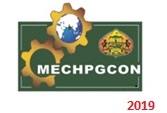 